КЕМЕРОВСКАЯ ОБЛАСТЬТАШТАГОЛЬСКИЙ МУНИЦИПАЛЬНЫЙ РАЙОНМУНИЦИПАЛЬНОЕ ОБРАЗОВАНИЕ ШЕРЕГЕШКОЕ ГОРОДСКОЕ ПОСЕЛЕНИЕАДМИНИСТРАЦИЯ ШЕРЕГЕШСКОГО ГОРОДСКОГО ПОСЕЛЕНИЯПРОЕКТ ПОСТАНОВЛЕНИЯот «___» ________  20____ г. 					№ ____-п«Об официальном сайте Администрации Шерегешского городского поселения в сети Интернет»В целях обеспечения открытости и доступности информации о деятельности органов местного самоуправления поселения, формирования инвестиционно привлекательного образа, повышения деловой активности и расширения представительства муниципальных органов в региональном и мировом информационном пространстве, во исполнение Федерального закона от 09.02.2009 N 8-ФЗ "Об обеспечении доступа к информации о деятельности государственных органов и органов местного самоуправления", распоряжения Коллегии Администрации Кемеровской области от 05.04.2010 N 280-р "Об утверждении плана первоочередных мероприятий по организации работ, направленных на развитие информационного общества и формирование электронного правительства в Кемеровской области" постановляю:1. Утвердить:1.1. Положение об официальном сайте Администрации Шерегешского городского поселения в сети Интернет (приложение N 1).1.2. Регламент и форму предоставления информации для размещения на официальном сайте администрации поселения (приложения N 2, 3).1.3. Требования к технологическим, программным и лингвистическим средствам обеспечения пользования официальным сайтом Администрации Шерегешского городского поселения в сети Интернет (приложение N 4).1.4. Перечень информации о деятельности Администрации Шерегешского городского поселения, размещаемой на официальном сайте Администрации Шерегешского городского поселения в сети Интернет (приложение N 5).2. Руководителям структурных подразделений, специалистам Администрации Шерегешского городского поселения:2.1. Обеспечить своевременное информационное наполнение закрепленных за подразделением разделов.3. Координацию работы по информационному содержанию официального сайта Администрации Шерегешского городского поселения возложить на начальников отдела.         4. Разместить настоящее постановление на официальном сайте Администрации Шерегешского городского поселения в информационно-телекоммуникационной сети «Интернет».          5. Настоящее распоряжение вступает в силу после дня его официального опубликования.6. Контроль за исполнением постановления возложить на заместителя главы Шерегешского городского поселения Куртигешева Сергея Александровича.Глава Шерегешскогогородского поселения 					В.С. Швайгерт Приложение N 1к постановлению АдминистрацииШерегешского городского поселенияот _______ г. N ___ПОЛОЖЕНИЕОБ ОФИЦИАЛЬНОМ САЙТЕ АДМИНИСТРАЦИИШЕРЕГЕШСКОГО ГОРОДСКОГО ПОСЕЛЕНИЯНастоящее Положение определяет принципы построения и организации работы официального сайта Администрации Шерегешского городского поселения в сети Интернет (далее - сайт), технологию сбора, обработки и опубликования информационных материалов, права и обязанности должностных лиц, обеспечивающих организационное, информационное, технологическое, программное, нормативное, финансовое сопровождение функционирования сайта, а также его безопасность.1. Общие положения1.1. Сайт создан в целях:обеспечения реализации прав граждан и организаций на доступ к информации о деятельности Администрации Шерегешского городского поселения;повышения эффективности взаимодействия граждан, предприятий, организаций с Администрацией Шерегешского городского поселения;оперативного и объективного информирования российского и мирового сообщества о происходящих в  Шерегешском городском поселении общественно-политических и социально-экономических событиях и процессах;формирования и поддержания позитивного имиджа Шерегешского городского поселения в регионе, России и мире с использованием возможностей информационных технологий и всемирной сети Интернет, создания условий для привлечения инвестиций в экономику  поселения  через информирование деловой общественности о проектах и программах, законодательных актах поселения.1.2. Доступ к сайту осуществляется пользователями, имеющими доступ к сети Интернет, по адресу: https://admsheregesh.ru 2. Структура сайта2.1. Структура сайта является лингвистической основой для организации и систематического обновления текстовых, графических и видеоресурсов сайта.2.2. Информационная структура сайта определяется в соответствии с Перечнем информации о деятельности Администрации Шерегешского городского поселения для размещения в сети Интернет, определенным Федеральным законом от 09.02.2009 N 8-ФЗ "Об обеспечении доступа к информации о деятельности государственных органов и органов местного самоуправления", текущими задачами администрации поселения.2.3. Структура сайта рассматривается и утверждается редактором сайта (приложение).2.4. Структура сайта пересматривается по мере необходимости, в нее вносятся необходимые дополнения и изменения на основании предложений структурных подразделений администрации поселения.3. Регламент и форма предоставления информациидля опубликования на сайте3.1. Регламент и форма предоставления информации для опубликования на сайте утверждаются постановлением администрации поселения.3.2. Регламент и форма предоставления информации определяют правила сбора, подготовки, предоставления и передачи информации для наполнения разделов и дальнейшего опубликования на сайте. Регламент закрепляет за структурными подразделениями администрации города ответственность за своевременность, актуальность, точность и достоверность предоставляемой информации.3.3. Регламент и форма предоставления информации для опубликования на сайте пересматриваются по мере необходимости. В них вносятся необходимые дополнения и изменения на основании предложений структурных подразделений, специалистов администрации поселения.4. Утверждение информационных материаловПодготовленная информация в соответствии с утвержденной формой передается на утверждение выпускающему редактору, далее, для опубликования - в отдел информатизации.5. Опубликование информационных материалов на сайте5.1. Информационные материалы помещаются отделом информатизации с помощью специального программного обеспечения в соответствующие разделы сайта для хранения и публикации на сайте.5.2. Опубликование подготовленных информационных материалов осуществляется отделом информатизации в соответствии с утвержденным регламентом.6. Права и обязанности должностных лиц отделаинформатизации, обеспечивающих сопровождениеи функционирование сайта6.1. Разработка положения и структуры сайта, регламента и формы предоставления информации, предназначенной для опубликования на сайте администрации поселения, а также подготовка предложений по корректировке перечисленных документов.6.2. Разработка и изменение общего дизайна страниц сайта по согласованию с редактором сайта.6.3. Размещение информационных материалов, переданных структурными подразделениями администрации поселения, замена и удаление информации на сайте, обработка поступающих сообщений на сайт.6.4. Своевременное получение от ответственных работников структурных подразделений согласно утвержденному регламенту необходимой информации и материалов для выполнения своих обязанностей и функций.7. Права и обязанности должностных лиц отделаинформатизации по технологическому сопровождению сайтаи обеспечению безопасности7.1. Организация размещения сайта во всемирной компьютерной сети Интернет.7.2. Поддержание программной работоспособности сайта.7.3. Принятие мер в случае искажения или разрушения информации на сайте.8. Права и обязанности должностных лиц структурныхподразделений администрации поселения, обеспечивающихинформационное сопровождение сайта8.1. Сбор и подготовка информационных материалов разделов сайта согласно утвержденному регламенту.8.2. Согласование предоставляемых материалов с заместителем главы поселения,  начальниками отделов Администрации Шерегешского городского поселения.8.3. Утверждение информационных материалов редактором сайта - и передача в установленные сроки в отдел информатизации.Приложениек Положению об официальномсайте администрацииШерегешского городского поселенияв сети ИнтернетСТРУКТУРАСАЙТА АДМИНИСТРАЦИИ ШЕРЕГЕШСКОГО ГОРОДСКОГО ПОСЕЛЕНИЯПриложение N 2к постановлению АдминистрацииШерегешского городского поселенияот ________г. N ___РЕГЛАМЕНТПРЕДОСТАВЛЕНИЯ ИНФОРМАЦИИ ДЛЯ РАЗМЕЩЕНИЯ НА ОФИЦИАЛЬНОМСАЙТЕ АДМИНИСТРАЦИИ ПОСЕЛЕНИЯ1. Общие положенияРазработка, изменение, утверждение регламента предоставления информации для размещения на официальном сайте администрации поселения производится в соответствии с Положением об официальном сайте Администрации Шерегешского городского  поселения в сети Интернет.2. Сбор, обработка и обновление информации структурнымиподразделениями администрации города2.1. Начальник отдела Администрации Шерегешского городского поселения, ответственный за сбор, обработку и передачу информационных материалов в отдел информатизации,  в рамках закрепленного за подразделением раздела, осуществляет сбор информации из различных источников (новости; мероприятия, программы, в которых принимает участие данное подразделение; события в поселении, администрации поселения, имеющие отношение к данной области и т.д.).2.2. При необходимости, текстовая информация дополняется таблицами, графиками и диаграммами, графическими изображениями. Собранная информация проверяется на достоверность, актуальность, полноту. Специалист обрабатывает информационные материалы для приведения их в соответствие с утвержденной формой предоставления информации.2.3. Информационные материалы, передаваемые структурным подразделением для опубликования, сопровождаются согласованием:Заместителем Главы Шерегешского городского поселения;Начальником отдела Администрации Шерегешского городского поселения, подтверждающего соответствие их требованиям законодательства Российской Федерации.2.4. Начальники отделов, специалисты Администрации Шерегешского городского поселения обеспечивают актуальность информационного наполнения соответствующих разделов сайта и своевременность предоставления информационных материалов в отдел информатизации.3. Порядок передачи информационных материаловУтвержденные редактором сайта информационные материалы передаются в отдел информатизации в электронном виде.4. Сроки размещения информационных материаловПолученная информация хранится в отделе информатизации на электронных носителях и при наличии письменного разрешения на опубликование размещается на сайте Администрации Шерегешского городского поселения с помощью специального программного обеспечения в сроки, утвержденные редактором сайта или нормативными документами, в ином случае - в течение трех рабочих дней. Правовые акты, изданные Администрацией Шерегешского городского поселения, размещаются в течение одного рабочего дня с момента предоставления их для размещения.Приложение N 3к постановлению АдминистрацииШерегешского городского поселенияОт ______г. №_____ ФОРМАпредоставления информации для размещенияна официальном сайте администрации  поселения                                                    Редактору официального сайта Шерегешского городского поселения                                             ______________________________ИНФОРМАЦИЯдля размещения на официальном сайте администрации поселенияв разделе _________________________    Содержание информационного материала.    Имя файла, путь к файлу.Должность руководителяструктурного подразделения                      И.О.Фамилия        СОГЛАСОВАНО    Заместитель главы  Шерегешского городского поселения_____________________ И.О.Фамилия"___"____________________________ Главный специалист по правовым вопросамАдминистрации Шерегешского городского поселения_____________________ И.О.Фамилия"___"____________________________Приложение N 4к постановлению АдминистрацииШерегешского городского поселенияот __________ г. N ____ТРЕБОВАНИЯК ТЕХНОЛОГИЧЕСКИМ, ПРОГРАММНЫМ И ЛИНГВИСТИЧЕСКИМ СРЕДСТВАМОБЕСПЕЧЕНИЯ ПОЛЬЗОВАНИЯ ОФИЦИАЛЬНЫМ САЙТОМ АДМИНИСТРАЦИИПОСЕЛЕНИЯ В СЕТИ ИНТЕРНЕТ1. Информация, размещаемая на официальном сайте Администрации Шерегешского городского поселения в сети Интернет, должна быть круглосуточно доступна пользователям информацией для получения, ознакомления и использования без взимания платы за ознакомление с информацией.2. Технологические и программные средства обеспечения пользования официальным сайтом Администрации Шерегешского городского поселения в сети Интернет должны обеспечивать доступ пользователей для ознакомления с информацией, размещенной на сайте, на основе общедоступного программного обеспечения.3. Для просмотра сайта не должна предусматриваться установка на компьютере пользователей специально созданных с этой целью технологических и программных средств.4. Пользователю должна предоставляться наглядная информация о структуре сайта.5. Технологические и программные средства ведения сайта должны обеспечивать:а) копирование информации на резервный носитель, обеспечивающее возможность ее восстановления с указанного носителя;б) защиту информации от уничтожения, модификации и блокирования доступа к ней, а также от иных неправомерных действий;в) хранение информации, размещенной на сайте, в течение 3 лет со дня ее первичного размещения.6. Информация на сайте должна размещаться на русском языке.Допускается указание наименований иностранных юридических лиц, фамилий и имен физических лиц с использованием букв латинского алфавита.Приложение N 5к постановлению администрацииШерегешского городского поселенияот _______ г. N _____ПЕРЕЧЕНЬИНФОРМАЦИИ О ДЕЯТЕЛЬНОСТИ АДМИНИСТРАЦИИ ШЕРЕГЕШСКОГО ГОРОДСКОГО ПОСЕЛЕНИЯ, РАЗМЕЩАЕМОЙНА ОФИЦИАЛЬНОМ САЙТЕ АДМИНИСТРАЦИИ В СЕТИ ИНТЕРНЕТ№Раздел (подраздел)Периодичность обновленияОтветственные за предоставление информации1Новости сайтаПо мере необходимостисекретарь2Глава Шерегешского городского поселенияпо мере необходимостиНачальники отделов Администрации Шерегешского городского поселения3Администрация Шерегешского городского поселенияЕженедельно Начальники отделов Администрации Шерегешского городского поселения3.1.Контактная информацияпо мере необходимостиНачальники отделов Администрации Шерегешского городского поселения3.2.Органы местно самоуправления. Полномочияпо мере необходимостиНачальники отделов Администрации Шерегешского городского поселения3.3.Структура Администрации. Полномочия муниципальных служащих. График  приемапо мере необходимостиНачальники отделов Администрации Шерегешского городского поселения3.4.Официальные символы (Герб, флаг, гимн)по мере необходимостиНачальники отделов Администрации Шерегешского городского поселения3.5.Нормативно-правовые акты (Устав, распоряжения, постановления, проекты НПА)по мере необходимостиНачальники отделов Администрации Шерегешского городского поселения3.6.Публичные слушанияпо мере необходимостиНачальники отделов Администрации Шерегешского городского поселения4.Деятельность Администрациипо мере необходимостиНачальники отделов Администрации Шерегешского городского поселения4.1.Документы для заключения договоров социального найма, договоров приватизациипо мере необходимостиГлавный специалист по правовым вопросам4.2.Документы для постановки в очередьпо мере необходимостиГлавный специалист по правовым вопросам4.3.Информация по заключению договора аренды земельного участкапо мере необходимостиСпециалист по  землеустройству4.4.Информация по призыву граждан в армиюСпециалист военно-учетного стола5.Совет народных депутатов Шерегешского городского поселенияежемесячноПредседатель Совета народных депутатов5.1.Контактная информацияпо мере необходимостиПредседатель Совета народных депутатов5.2.Депутаты  Совета народных депутатовпо мере необходимостиПредседатель Совета народных депутатов5.3.Решения Совета народных депутатовВ течение рабочего дня с момента принятияПредседатель Совета народных депутатов5.4.Проекты решений Совета народных депутатовВ течение рабочего дня с момента принятияПредседатель Совета народных депутатов6Шерегешское городское поселениеПо мере необходимостиГлавный специалист по правовым вопросам6.1.Общие сведения о поселенииПо мере необходимостиГлавный специалист по правовым вопросам6.2.История поселенияПо мере необходимостиГлавный специалист по правовым вопросам6.3.Карты поселенияПо мере необходимостиГлавный специалист по правовым вопросам6.4.Генеральный план поселенияПо мере необходимостиГлавный специалист по правовым вопросам7Жизнь поселкаПо мере необходимостиОрганизации 8Ваш участковый полицейский По мере необходимостиШерегешское отделение полиции9ЭкономикаПо мере необходимостиНачальник Отдела9.1.Бюджет поселенияежемесячноНачальник Отдела9.2.Исполнение бюджетаЕжегодно Начальник Отдела9.3.Муниципальные целевые программыЕжемесячно Начальник Отдела10Социальная сферапо мере необходимостиУчреждения  Управления Образования, культуры, здравоохранения, социальной защиты10.1.ОбразованиееженедельноУчреждения образования10.2. ЗдравоохранениееженедельноУчреждения здравоохранения10.3.КультураеженедельноУчреждения культуры10.4.Социальная защитаеженедельноУчреждения социальной защиты11ЖКХ, Благоустройствопо мере необходимостиОрганизации11.1.ООО «Жилсервис»ежемесячноООО «Жилсервис»11.2.ООО «Шерегеш-БлагоустройствоежемесячноООО «Шерегеш-Благоустройство»12.Административная ответственностьПоддерживается в актуальном состоянииГлавный специалист по правовым вопросам12.1.Состав Административной комиссииПоддерживается в актуальном состоянииГлавный специалист по правовым вопросам12.2.Квитанция по оплате административного штрафаПоддерживается в актуальном состоянииГлавный специалист по правовым вопросам12.3.Размеры административных штрафовПоддерживается в актуальном состоянииГлавный специалист по правовым вопросам12.4.Статистика административных штрафовежемесячноСпециалист по благоустройству13Телефоны экстренных службпо мере необходимостиРедактор сайта14Потребительский  рынокпо мере необходимостиЗам. Главы Шерегешского городского поселения14.1.Торговая сетьеженедельноЗам. Главы Шерегешского городского поселения14.2.Цены на социально значимые продукты питанияеженедельноЗам. Главы Шерегешского городского поселения15Спорт15.1.Новости спортаЕженедельно Специалист Управления физкультуры и спорта Таштагольского района15.2.Спортивные мероприятия.  Спортивные достиженияЕженедельно Специалист Управления физкультуры и спорта Таштагольского района16Информация для застройщиковпо мере необходимостиСпециалист по землеустройству17Туризмпо мере необходимостиорганизации18Град- НК (Таштагольский районпо мере необходимостиРедактор сайта 19Вэб-камераПоддерживается в актуальном состоянии20НотариусПоддерживается в актуальном состоянииГлавный специалист по правовым вопросам20.1.Нотариальные действияПоддерживается в актуальном состоянииГлавный специалист по правовым вопросам20.2Размеры госпошлины. Особенности оплатыПоддерживается в актуальном состоянииГлавный специалист по правовым вопросам20.3Квитанция по оплате госпошлины за совершение нотариальных действийПоддерживается в актуальном состоянииГлавный специалист по правовым вопросам21Полезная информацияпо мере необходимостиОрганизации 21.1 ОбъявленияЕженедельно Организации22.2ВакансииЕженедельноОрганизации22.3.Купля, продажа, обмен, аренда имуществаЕженедельноРегиональный отдел недвижимости22.4.Расписание автобусов, поездовПоддерживается в актуальном состояниисекретарь22.5.Индивидуальные предприниматели, юридические лица Поддерживается в актуальном состояниисекретарь23.5.График приема граждан организациями Таштагольского районаПоддерживается в актуальном состояниисекретарь23Блог  Главы поселенияПоддерживается в актуальном состоянииСекретарь 24Календарь, время, праздникиПоддерживается в актуальном состоянииСекретарь25Опрос населенияПоддерживается в актуальном состоянииЗам Главы поселения 26Шория моя ГорнаяПо мере необходимостиОрганизации27Официальные сайтыПоддерживается в актуальном состоянииРедактор сайта28ФотоальбомыПоддерживается в актуальном состоянииГраждане, организации28.1.Фотографии горы ЗеленойПоддерживается в актуальном состоянииГраждане, организации28.2.Фотографии поселка ШерегешПоддерживается в актуальном состоянииГраждане, организации29Интернет- приемнаяПо мере поступления30Гостевая книгаПоддерживается в актуальном состоянии31ФорумПоддерживается в актуальном состоянии32Архив (вопрос- ответ)Поддерживается в актуальном состоянииСекретарь администрации33Архив новостейПоддерживается в актуальном состоянииСекретарь администрации№ п/пСодержание информации о деятельности администрации поселения Раздел (подраздел) сайтаОтветственные за предоставление  информацииПериодичность размещения123451Общая информация об Администрации Шерегешского городского поселения1.1.Наименование и структура Администрации Шерегешского городского поселения, почтовый адрес, адрес электронной почты, номера телефонов Администрации Шерегешского городского поселенияАдминистрация Шерегешского городского поселенияНачальники отделов, специалисты Администрации Шерегешского городского поселенияПоддерживается в актуальном состоянии1.2.Сведения   о полномочиях Администрации Шерегешского городского поселенияАдминистрация Шерегешского городского поселенияНачальники отделов, специалисты Администрации Шерегешского городского поселенияПоддерживается в актуальном состоянии1.3.Сведения о руководителях, специалистах Администрации Шерегешского городского поселения, фамилии, имени, отчестве, графике приема граждан по личным вопросамАдминистрация Шерегешского городского поселенияНачальники отделов, специалисты Администрации Шерегешского городского поселенияПоддерживается в актуальном состоянии1.4.Сведения об официальных символах Администрации Шерегешского городского поселения, гимне, флаге, гербеАдминистрация Шерегешского городского поселенияНачальники отделов, специалисты Администрации Шерегешского городского поселенияПоддерживается в актуальном состоянии1.5.Информация о нормотворческой деятельности Администрации Шерегешского городского поселения (тексты постановлений, распоряжений , проектов постановлений и распоряжений Администрации Шерегешского городского поселения)Администрация Шерегешского городского поселенияНачальники отделов, специалисты Администрации Шерегешского городского поселенияПоддерживается в актуальном состоянии1.6.Информация о проведении публичных слушаний по вопросу принятия нормативно-правовых актов, изменения вида условно-разрешенного использования земельного участкаАдминистрация Шерегешского городского поселенияНачальники отделов, специалисты Администрации Шерегешского городского поселенияПоддерживается в актуальном состоянии2.Сведения о бюджете поселения, его исполнении,  сведения о муниципальных целевых  программах Экономика Заместитель начальника отдела Администрации Шерегешского городского поселения Поддерживается в актуальном состоянии3.Тексты официальных выступлений и заявлений Главы Шерегешского городского поселенияНовости сайтаНачальники отделов, специалисты Администрации Шерегешского городского поселенияПоддерживается в актуальном состоянии4.Сведения об административной ответственности граждан за совершение административных правонарушений,  связанных с благоустройством, озеленением поселенияАдминистративная ответственностьНачальники отделов, специалисты Администрации Шерегешского городского поселенияПоддерживается в актуальном состоянии4.1.Сведения о составе административной комиссииАдминистративная ответственностьНачальники отделов, специалисты Администрации Шерегешского городского поселенияПоддерживается в актуальном состоянии4.2.Образец квитанции по оплате административных штрафовАдминистративная ответственностьНачальники отделов, специалисты Администрации Шерегешского городского поселенияПоддерживается в актуальном состоянии4.3.Сведения о размерах административных штрафов в соответствии с законодательством Кемеровской областиАдминистративная ответственностьНачальники отделов, специалисты Администрации Шерегешского городского поселенияПоддерживается в актуальном состоянии4.4.Информация о количестве и суммах наложенных административных наказаниях.Административная ответственностьНачальники отделов, специалисты Администрации Шерегешского городского поселенияПоддерживается в актуальном состоянии5.Информация о совершении нотариальных действий в поселенииНотариусГлавный специалист по правовым вопросамПоддерживается в актуальном состоянии5.1.Сведения о совершаемых нотариальных  действияхНотариусГлавный специалист по правовым вопросамПоддерживается в актуальном состоянии5.2.Сведения о размерах госпошлины за совершение нотариальных действийНотариусГлавный специалист по правовым вопросамПоддерживается в актуальном состоянии5.3.Образец квитанции по оплате госпошлиныНотариусГлавный специалист по правовым вопросамПоддерживается в актуальном состоянии4.Информация о кадровом обеспечении  Администрации Шерегешского городского поселенияКадровый резервНачальник отдела кадра Поддерживается в актуальном состоянии4.1.Порядок поступления граждан на муниципальную службуКадровый резервНачальник отдела кадраПоддерживается в актуальном состоянии4.2.Сведения о вакантных должностях муниципальной службы, имеющихся  в Администрации Шерегешского городского поселенияКадровый резервНачальник отдела кадраПоддерживается в актуальном состоянии4.3.Квалификационные требования к кандидатам на замещение вакантных должностей муниципальной службыКадровый резервНачальник отдела кадраПоддерживается в актуальном состоянии4.4.Условия и результаты конкурсов на замещение вакантных должностей муниципальной службыКадровый резервНачальник  отдела кадраПоддерживается в актуальном состоянии4.5.Номера телефонов, по которым можно получить  информацию  по вопросу замещения вакантных должностей  в Администрации Шерегешского городского поселения Кадровый резервНачальники отделов, специалисты Администрации Шерегешского городского поселенияПоддерживается в актуальном состоянии5.Обзоры обращений граждан, а также информация о результатах рассмотрения этих обращенийАрхив (Обращения граждан)Секретарь или Начальники отделов, специалисты Администрации Шерегешского городского поселенияПоддерживается в актуальном состоянии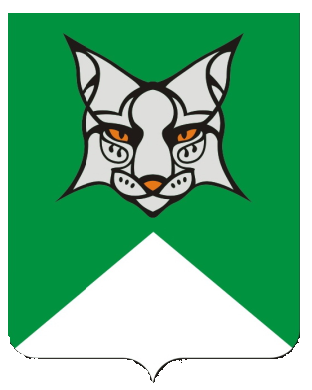 